Lesson 6:  Curves in the Complex PlaneClassworkOpening ExerciseConsider the complex number .Write  in polar form.  What do the variables represent?If  and , where would  be plotted in the complex plane?Use the conditions in part (ii) to write  in rectangular form.  Explain how this representation corresponds to the location of  that you found in part (ii).Recall the set of points defined by  for , where  is measured in degrees.  What does  represent graphically?  Why?What does  represent geometrically?Consider the set of points defined by .Plot  for , , , , .  Based on your plot, form a conjecture about the graph of the set of complex numbers.Compare this graph to the graph of .  Form a conjecture about what accounts for the differences between the graphs.Example 1 Consider again the set of complex numbers represented by  for .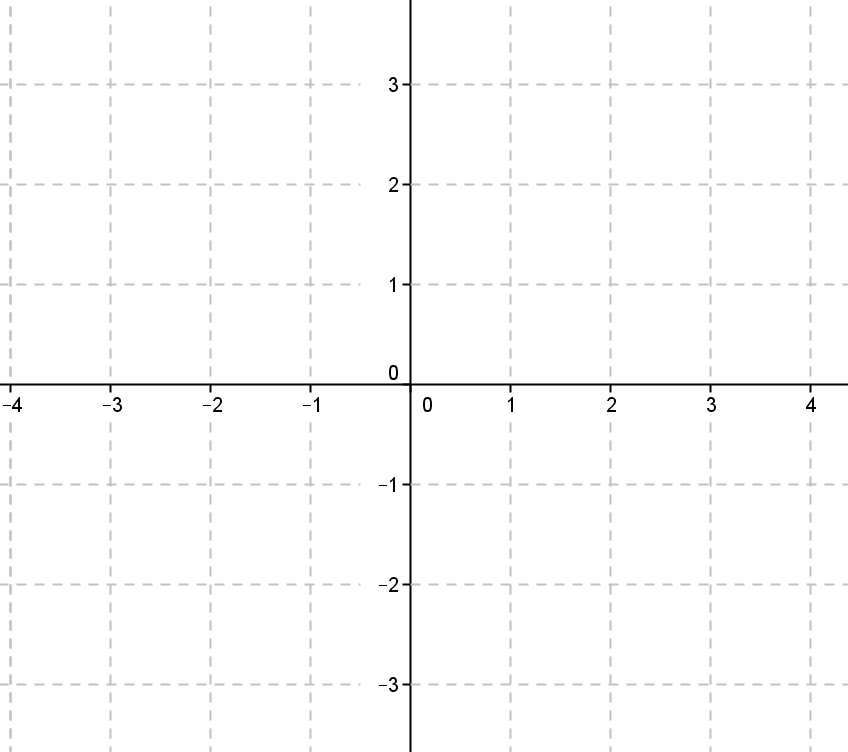 Use an ordered pair to write a representation for the points defined by  as they would be represented in the coordinate plane.Write an equation that is true for all the points represented by the ordered pair you wrote in part (a).What does the graph of this equation look like in the coordinate plane?Exercises 1–2Recall the set of points defined by . Use an ordered pair to write a representation for the points defined by  as they would be represented in the coordinate plane.Write an equation in the coordinate plane that is true for all the points represented by the ordered pair you wrote in part (a).Find an algebraic equation for all the points in the coordinate plane traced by the complex numbers .Example 2 The equation of an ellipse is given by .  Sketch the graph of the ellipse.Rewrite the equation in complex form.Exercise 3The equation of an ellipse is given by .Sketch the graph of the ellipse.Rewrite the equation of the ellipse in complex form.Example 3A set of points in the complex plane can be represented in the complex plane as  as  varies.Find an algebraic equation for the points described.Sketch the graph of the ellipse.Problem Set Write the real form of each complex equation.Sketch the graphs of each equation.Write the complex form of each equation. Carrie converted the equation  to the real form .  Her partner Ginger said that the ellipse must pass through the point  and this point does not satisfy Carrie’s equation, so the equation must be wrong.  Who made the mistake, and what was the error?  Explain how you know.Cody says that the center of the ellipse with complex equation  is , while his partner Jarrett says that the center of this ellipse is .  Which student is correct?  Explain how you know.Extension:Any equation of the form  with  and  might represent an ellipse.  The equation  is such an equation of an ellipse.Rewrite the equation  in standard form to locate the center of the ellipse .Describe the graph of the ellipse, and then sketch the graph.Write the complex form of the equation for this ellipse.